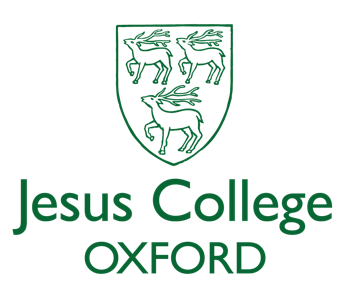 EQUAL OPPORTUNITIES APPLICANT MONITORING FORMCONFIDENTIALHigher education institutions have a duty to have effective arrangements for the collection and analysis of data for equality monitoring purposes.  Jesus College is committed to recruiting, retaining and developing a workforce that reflects at all grades the diverse communities that we serve. It is vital that we monitor and analyse diversity information so that we can ensure that our HR processes are fair, transparent, promote equality of opportunity for all staff, and do not have an adverse impact on any particular group. Your cooperation in providing us with accurate data will ensure that we, not only meet our legal obligations, but even more importantly will result in us designing and applying policies and processes that attract and retain a diverse, talented and motivated workforce. Any information provided on this form will be treated as strictly confidential and will be used for statistical purposes only. It will not be seen by anybody directly involved in the selection process. No information will be published or used in any way which allows any individual to be identified.Please answer the questions by completing or ticking the appropriate box.Position Applied For:  ……………………………..…  What is your sex?		Male		 Female                Prefer not to say  Is your present gender same as the one assigned at birth?    Yes    No    Prefer not to say  Are you married or in a civil partnership? 			    Yes      No     Prefer not to say  Age		16-24		25-34		35-44		45-54		55- 64		65+	 		Prefer not to say 	What is your ethnicity?Ethnic origin categories are not about nationality, place of birth or citizenship. They are about the group to which you, as an individual, perceive you belong. Please indicate your ethnic origin by ticking the appropriate box.WhiteEnglish	  		Welsh	  			Scottish  	Northern Irish     Irish		  		Gypsy or Irish Traveller		Any other white background 	 	Mixed/multiple ethnic groupsWhite and Black			White and Black African	 	 	         White and Asian  			Any other mixed background  	Asian/Asian BritishIndian				Pakistani		 		Bangladeshi		Chinese			Any other Asian background  			Black/ Black BritishAfrican			Caribbean		 		Any other Black background  	Other ethnic groupArab				Any other ethnic group		Any other ethnic group, please write in: ……….……………………………Prefer not to say 	Do you consider yourself to be disabled? 	Yes 	    No 		Prefer not to say This information is for monitoring purposes only, if you believe that you need a reasonable adjustment then please discuss this with your manager or the manager running the recruitment process, if you are a job applicantWhat is your sexual orientation?Heterosexual			Gay / lesbian				Bisexual	Other				Prefer not to say	What is your religion or belief?No religion			Buddhist			Christian		Hindu				Jewish				Muslim				Sikh				Other religion		 	Prefer not to say	 		Do you have caring responsibilities?Primary carer of a child or children (under 18)		Primary carer of disabled child or children	Primary carer of disabled adult (18 or over)		Primary carer of older person (65 and above) 	Secondary carer					None						Prefer not to say				 	Thank you for completing this form.